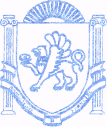                   РЕСПУБЛІКА КРИМ	                         РЕСПУБЛИКА КРЫМ	 КЪЫРЫМ ДЖУМХУРИЕТИ             БАХЧИСАРАЙСЬКИЙ РАЙОН	                          БАХЧИСАРАЙСКИЙ РАЙОН	 БАГЪЧАСАРАЙ БОЛЮГИ                          АДМІНІСТРАЦІЯ	                                                        АДМИНИСТРАЦИЯ                                               УГЛОВОЕ КОЙ УГЛІВСЬКОГО  СІЛЬСЬКОГО  ПОСЕЛЕННЯ	       УГЛОВСКОГО СЕЛЬСКОГО ПОСЕЛЕНИЯ         КЪАСАБАСЫНЫНЪ ИДАРЕСИПОСТАНОВЛЕНИЕот 10 июня 2020 г.									 № 68Об утверждении порядка уведомления муниципальными служащими представителя нанимателя (работодателя) о намерении выполнять иную оплачиваемую работуВ соответствии с частью 2 статьи 11 Федерального закона от 
2 марта 2007 года № 25-ФЗ «О муниципальной службе в Российской Федерации», руководствуясь Уставом муниципального образования Угловское сельское поселение Бахчисарайского района Республики Крым, ПОСТАНОВЛЯЮ:1. Утвердить прилагаемый Порядок уведомления муниципальными служащими администрации Угловского сельского поселения Бахчисарайского района Республики Крым представителя нанимателя (работодателя) о намерении выполнять иную оплачиваемую работу (прилагается).2. Обнародовать данное постановление путем размещения на информационном стенде администрации Угловского сельского поселения, расположенном по адресу: с. Угловое ул. Ленина, 68, и на официальном сайте администрации в сети Интернет http://uglovskoeadm.ru/. 3. Настоящее постановление вступает в силу со дня его обнародования.4. Контроль за исполнением настоящего постановления возложить на заместителя главы администрации Угловского сельского поселения.Председатель Угловского сельского совета- глава администрации Угловского сельского поселения	                                           Н.Н. СосницкаяИсп. Стравкина Е.С.Приложение к постановлению администрации Угловского сельского поселения от 10.06.2020 № 68Порядокуведомления муниципальными служащими администрации Угловского сельского поселения Бахчисарайского района Республики Крым представителя нанимателя (работодателя) о намерении выполнять иную оплачиваемую работу1. Настоящий Порядок определяет процедуру уведомления муниципальными служащими администрации Угловского сельского поселения Бахчисарайского района Республики Крым представителя нанимателя (работодателя) о намерении выполнять иную оплачиваемую работу.2. Муниципальные служащие уведомляют председателя Угловского сельского совета Бахчисарайского района Республики Крым –г лаву администрации Угловского сельского поселения Бахчисарайского района Республики Крым (далее – представитель нанимателя (работодатель) о намерении выполнять иную оплачиваемую работу до начала выполнения данной работы.Вновь назначенные муниципальные служащие, осуществляющие иную оплачиваемую работу на день назначения на должность муниципальной службы в администрации Угловского сельского поселения Бахчисарайского района Республики Крым, уведомляют представителя нанимателя (работодателя) о выполнении иной оплачиваемой работы в день назначения на должность.3. В случае изменения условий договора о выполнении иной оплачиваемой работы либо при заключении нового договора о выполнении иной оплачиваемой работы муниципальные служащие повторно уведомляют представителя нанимателя (работодателя) в соответствии с настоящим Порядком.4. Уведомление о намерении выполнять иную оплачиваемую работу (далее – уведомление) составляется муниципальными служащими по форме согласно приложению № 1 к настоящему Порядку.5. Уведомление представляется муниципальными служащими в администрацию Угловского сельского поселения Бахчисарайского района Республики Крым лично.6. Регистрация уведомлений осуществляется ответственным лицом администрации Угловского сельского поселения Бахчисарайского района Республики Крым в журнале учета уведомлений (далее – журнал) незамедлительно в присутствии лица, представившего уведомление.7. Журнал ведется по форме согласно приложению № 2 к настоящему Порядку.Листы журнала должны быть прошнурованы, пронумерованы. Журнал хранится у уполномоченного должностного лица.8. Копия зарегистрированного в установленном порядке уведомления выдается ответственным лицом администрации Угловского сельского поселения Бахчисарайского района Республики Крым муниципальному служащему на руки либо направляется по почте заказным письмом с уведомлением о вручении в день его регистрации. На копии уведомления, подлежащего передаче муниципальному служащему, ставится отметка о регистрации с указанием даты и номера регистрации уведомления, фамилии и инициалов лица, зарегистрировавшего данное уведомление.9. Зарегистрированное в установленном порядке уведомление передается представителю нанимателя (работодателю) в течение трех рабочих дней с момента поступления уведомления в администрацию Угловского сельского поселения Бахчисарайского района Республики Крым. 10. Уведомление приобщается к личному делу муниципального служащего в течение трех рабочих дней после его рассмотрения представителем нанимателя (работодателем).Приложение 1к Порядку уведомления муниципальными служащими  администрации Угловского сельского поселения Бахчисарайского района Республики Крым представителя нанимателя (работодателя) о намерении выполнять иную оплачиваемую работу(Наименование должности лица, осуществляющего полномочия представителя нанимателя (работодателя) _________________________________(фамилия, инициалы) от ______________________________(замещаемая должность)_________________________________(Ф.И.О. муниципального служащего)УВЕДОМЛЕНИЕО НАМЕРЕНИИ ВЫПОЛНЯТЬ ИНУЮ ОПЛАЧИВАЕМУЮ РАБОТУВ соответствии с частью 2 статьи 11 Федерального закона 
от 2 марта 2007 года № 25-ФЗ «О муниципальной службе в Российской Федерации» уведомляю Вас о намерении выполнять иную оплачиваемую работу ____________________________________________________________(указывается   информация   о   работе,   которую   намеревается  выполнятьмуниципальный  служащий:  дата начала и окончания выполненияработы;  режим рабочего времени; срок действия срочного трудового договора;характер   деятельности   (педагогическая,  научная,  творческая  или  инаядеятельность);  основание,  в соответствии с которым будет выполняться инаяоплачиваемая работа (трудовой договор, гражданско-правовой договор и т.п.);полное  наименование  организации,  где будет выполняться иная оплачиваемая работа; наименование должности; иные сведения).Выполнение указанной работы не повлечет за собой конфликт интересов.При выполнении указанной работы обязуюсь соблюдать служебный распорядок администрации Угловского сельского поселения Бахчисарайского района Республики Крым, требования, предусмотренные  статьями 12–142 Федерального закона от 2 марта 2007 года 
№ 25-ФЗ «О муниципальной службе в Российской Федерации». ___________________      ____________________               (дата)                 (подпись)Приложение 2к Порядку уведомления муниципальными служащими  администрации Угловского сельского поселения Бахчисарайского района Республики Крым представителя нанимателя (работодателя) о намерении выполнять иную оплачиваемую работуЖУРНАЛ УЧЕТА УВЕДОМЛЕНИЙ О НАМЕРЕНИИ ВЫПОЛНЯТЬ ИНУЮ ОПЛАЧИВАЕМУЮ РАБОТУ№ п/пИнформация о поступивших уведомленияхИнформация о поступивших уведомленияхФамилия,имя, отчество (последнее – при наличии) муниципального служащегоФамилия, имя, отчество (последнее – при наличии) ответственного лица уполномоченного органа (уполномоченного должностного лица)Дата передачи уведомления представителю нанимателя (работодателю),дата и содержание визыДата приобщения уведомления к личному делу муниципального служащего№ п/пДата поступления№ регистрацииФамилия,имя, отчество (последнее – при наличии) муниципального служащегоФамилия, имя, отчество (последнее – при наличии) ответственного лица уполномоченного органа (уполномоченного должностного лица)Дата передачи уведомления представителю нанимателя (работодателю),дата и содержание визыДата приобщения уведомления к личному делу муниципального служащего12345671.2.3.